TEST TECHNIQUE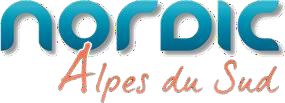 Brevet de Pisteur Secouriste 1er Degré Option NordiqueDossier d'inscriptionVendredi 12 mars 2021 / Lieu : Queyras – site à définirLe lieu exact de l’épreuve sera précisé par mail ou sms quelques jours avantLe maintien ou non de l’épreuve dépend des conditions d’enneigement et du nombre de participantsDate limite d’inscription : le 9 mars 2021 dernier délai.Sollicite mon inscription sur la liste des candidats à la formation : Test Technique du Brevet d’Etat National Pisteur Secouriste Nordique 1er degré organisée par NORDIC ALPES DU SUD le vendredi 12 mars 2021(Le maintien de l’épreuve dépend des conditions d’enneigement et du nombre d’inscrits / Le lieu exact de l’épreuve sera précisé par mail ou sms quelques jours avant).ASSURANCE ACCIDENTNORDIC ALPES DU SUD a souscrit une assurance globale de responsabilité qui couvre tous ses personnels, l’ensemble des locaux et installations, ainsi que la responsabilité de NORDIC ALPES DU SUD vis-à-vis des activités pratiquées par les stagiaires et organisées par NORDIC ALPES DU SUD pendant les horaires de formation.Le défaut de souscription d’une assurance de responsabilité civile impose à un stagiaire reconnu responsable d’un accident survenu à un tiers durant la pratique d’une activité physique ou sportive, d’indemniser sur ces deniers personnels, les dommages subis par la victime.Le défaut de souscription d’une assurance de personne laisse à la charge du stagiaire, s’il s’est blessé lors d’une activité physique ou sportive, le surplus des frais relatifs à ses propres dommages non indemnisés par la Sécurité Sociale.Fait à :			le :Signature du candidat :A retourner par courrier à : NORDIC ALPES DU SUD Route de la Croix de Bretagne 05100 VILLARD SAINT PANCRACE ou par email à : formation@nordicalpesdusud.comAssociation départementale de gestion et de promotion du ski de fond. Membre de Nordic France : Organisme agréé par l'arrêté du 8/01/1993 relatif à la formation des pisteurs secouristes N° de formation professionnelle 82 73 00354 73Coordonnées du candidatCoordonnées du candidatNomPrénomDate et lieu de naissanceAdresse complèteE mailTél